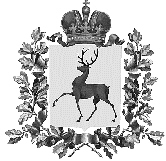 Администрация городского округаНавашинский Нижегородской областиПОСТАНОВЛЕНИЕ13.04.2022                                                                                                            № 	346   О внесении изменений в постановление Администрациигородского округа Навашинский от 16.10.2018 № 764 «О спасательныхслужбах городского округа Навашинский»Администрация городского округа Навашинский п о с т а н о в л я е т:1. Внести изменения в постановление Администрации городского округа Навашинский от 16.10.2018 № 764 «О спасательных службах городского округа Навашинский», изложив:1.1. Пункт 1.5. Положения о создании спасательных служб городского округа Навашинский в следующей редакции: «1.5. В зависимости от наличия материально-технической базы и местных условий создаются следующие службы:газоснабжения;защиты сельскохозяйственных животных и растений;защиты культурных ценностей;коммунально-техническая;материально-технического снабжения;медицинская;оповещения и связи;охраны общественного порядка;противопожарная;торговли и питания;транспортная;убежищ и укрытий;энергоснабжения и светомаскировки.»1.2. Пункт 2.4. Положения о создании спасательных служб городского округа Навашинский в следующей редакции: «2.4. Мероприятиями по гражданской обороне в соответствии с профилем службы являются:газоснабжения – организация и осуществление АСДНР на газовых сетях газоснабжения давлением не более 1,2 МПа;защиты сельскохозяйственных животных и растений – обеспечение устойчивой работы сельскохозяйственного производства в военное время путем проведения мероприятий по защите сельскохозяйственных животных и растений, продукции животноводства и растениеводства, кормов и источников водоснабжения. Осуществление ветеринарной и фитосанитарной разведки, проведение ветеринарно-профилактических и противоэпидемических мероприятий, лечение больных и пораженных животных, обеззараживание посевов, пастбищ и продукции животноводства и растениеводства;защиты культурных ценностей – организация и проведение мероприятий, направленных на защиту культурных ценностей от опасностей, возникающих в военное время, а также при возникновении чрезвычайных ситуаций природного и техногенного характера;коммунально-технических – осуществление мероприятий по повышению устойчивости работы сооружений и сетей коммунального хозяйства и ликвидации аварий на них в мирное и военное время. Контроль выполнения мероприятий по защите коммунальных водопроводов от заражения отравляющими и радиоактивными веществами, бактериологическими средствами;материально-технического снабжения – организация снабжения вещевым имуществом и товарами первой необходимости для обеспечения жизнедеятельности пострадавшего населения и личного состава НАСФ и НФГО, проводящих АСДНР, организация обеспечения горюче-смазочными материалами автотранспортных и других технических средств, привлекаемых к проведению мероприятий по гражданской обороне, с использованием для этих целей стационарных и подвижных автозаправочных станций;медицинских – осуществление медицинских мероприятий гражданской обороны, организация и осуществление лечебно-эвакуационных мероприятий, направленных на сохранение здоровья населения, личного состава НАСФ и НФГО, своевременное оказание медицинской помощи пораженным и больным в целях быстрейшего их излечения, возвращения к трудовой деятельности, максимального снижения инвалидности и смертности, предупреждения возникновения и распространения инфекционных заболеваний;оповещения и связи – обеспечение в мирное и военное время связью соответствующих органов управления по ГОЧС и служб. Организация и контроль за эксплуатационно-техническим обслуживанием стационарных средств связи и оповещения, установленных на предприятиях связи, на узлах связи органов управления по ГОЧС, находящихся в их ведении, а также поддержание их в постоянной готовности. Организация технического обеспечения передачи и приема сигналов оповещения по указаниям соответствующих органов управления по ГОЧС; инициирование вопросов по использованию новых, более современных средств связи и оповещения в интересах решения задач управления в системе гражданской обороны и муниципального звена территориальной подсистемы городского округа Навашинский единой государственной системы предупреждения и ликвидации чрезвычайных ситуаций;охраны общественного порядка – обеспечение общественного порядка, личной безопасности граждан в поселениях, на объектах экономики, в очагах поражения, местах сосредоточения людей и транспорта, на маршрутах их движения, регулирование дорожного движения и организация комендантской службы, охрана материальных и культурных ценностей, учет потерь населения, регистрация рассредоточиваемого и эвакуированного населения;противопожарных – осуществление контроля своевременного выполнения инженерно-технических, организационных и пожарно-профилактических мероприятий, направленных на повышение противопожарной устойчивости населенных пунктов и организаций, локализация и тушение пожаров при проведении АСДНР в очагах поражения, районах стихийных бедствий, а также при крупных авариях и катастрофах;торговли и питания – организация взаимодействия с субъектами торговой деятельности и бытового обслуживания по обеспечению товарами массового спроса (продуктами питания, предметами первой необходимости) пострадавшего населения, личного состава НАСФ и НФГО, работающего в очагах поражения, зонах чрезвычайных ситуаций, а также по осуществлению санитарной обработки людей, выходящих из очагов поражения, обеззараживания одежды и предметов быта. Организация работы специализированных служб по осуществлению срочного захоронения трупов в военное время;транспортных – обеспечение эвакуации населения, материальных и культурных ценностей (далее - материальные средства) в безопасные районы, перевозок материальных средств от станций назначения до мест их хранения в безопасных районах, подвоза (вывоза) рабочих смен организаций, продолжающих производственную деятельность в городских округах и городских поселениях, территории которых отнесены к группам по гражданской обороне, подвоза сил и средств для проведения АСДНР в очагах поражения и зоне катастрофического затопления, а также эвакуации из них пострадавшего населения, перевозки материалов для строительства ЗС ГО, проведение дегазации, дезактивации и дезинфекции зараженных транспортных средств, организация и осуществление дорожно-мостового обеспечения, ремонта и восстановления дорог и мостов при проведении мероприятий по гражданской обороне;убежищ и укрытий – учет фонда защитных сооружений гражданской обороны (далее – ЗС ГО), контроль за постоянной готовностью ЗС ГО к приему укрываемых людей, систематический контроль за правильным содержанием помещений ЗС ГО, сохранностью защитных конструкций, устройств и инженерно-технического оборудования, его эксплуатацией и использованием для нужд экономики и обслуживания населения. Участие в разработке и корректировке планов накопления фонда ЗС ГО на военное время, организация и осуществление контроля за накоплением фонда ЗС ГО в мирное и военное время. Участие в приемке ЗС ГО, строительство которых завершено;энергоснабжения и светомаскировки – обеспечение устойчивой работы энергосетей в условиях ведения военных действий или вследствие этих действий, а также при возникновении чрезвычайных ситуаций природного и техногенного характера, ликвидации аварий на энергетических сооружениях и сетях, работы автономных источников электроэнергии и обеспечение электроэнергией действий НАСФ и НФГО при проведении АСДНР в очагах поражения. Участие в разработке и осуществлении мероприятий по световой маскировке населенных пунктов и организаций.».1.3. Список спасательных служб городского округа Навашинский согласно приложения к настоящему постановлению.2. Считать утратившим силу постановление администрации городского округа Навашинский от 14.01.2019 № 13 «О внесении изменений в постановление Администрации городского округа Навашинский от 16.10.2018 № 764 «О спасательных службах городского округа Навашинский». 3. Организационному отделу администрации городского округа Навашинский обеспечить опубликование настоящего постановления в официальном вестнике - приложении к газете «Приокская правда» и размещение на официальном сайте органов местного самоуправления городского округа Навашинский в информационно-телекоммуникационной сети «Интернет».4. Контроль за исполнение настоящего постановления возложить на заведующего отделом жизнеобеспечения и мобилизационной подготовки В.П.Соловьева   И.о. главы местного самоуправления                                                       Е.В.КолпаковаСПИСОКспасательных служб городского округа Навашинский____________________________________Приложение кпостановлению Администрациигородского округа Навашинскийот  13.04.2022 № 346     № 
п/пНаименование службыБаза создания   
службы, орган или организацияДолжностное лицо,     
возглавляющее службуСостав службы123451.ГазоснабженияНавашинская РЭГС ПАО «Газпром газораспределение Нижний Новгород»Начальник      
районной эксплуатационной газовой службы(по согласованию)Навашинская районная эксплуатационная газовая служба ПАО «Нижегородоблгаз» (по согласованию)2.Защиты сельско- хозяйственных животных и растенийУправление        
сельского хозяйства        
Заместитель главы администрации – начальник управления сельского хозяйства и управления территориямиУправление сельского хозяйства,      
организации и предприятия сельскохозяйственного   
производства (по согласованию)3.Защиты культурных
ценностейуправление культуры, спорта и молодежной политикиНачальник управления  культуры, спорта и
молодежной политикиСилы и средства подведомственных 
учреждений4Коммунально-        
техническаяотдел ЖКХ и ТЭК управления жилищно-комунального хозяйства и благоустройства департамента строительства и жилищно-коммунального хозяйства 
Заведующий 
отделом ЖКХ  и ТЭК ТЭК управления жилищно-комунального хозяйства и благоустройства департамента строительства и жилищно-коммунального хозяйстваМП «ЖКС» (по согласованию),ООО «НКС» (по согласованию),ООО «ЖЭК» (по согласованию)5.Материально-        
технического        
снабженияОтдел экономики и развития предпринимательстваЗаместитель заведующего отделом экономики и развития предпринимательстваОрганизации торговли, промышленного производства и снабжения (по согласованию), АЗС (по согласованию)6.МедицинскаяГБУЗ НО «Навашинская ЦРБ»Главный врач ГБУЗ НО «Навашинская ЦРБ» (по согласованию)ГБУЗ НО «Навашинская ЦРБ» (по согласованию),аптека №14 г.Навашино (по согласованию)7.Оповещения и связиЕдиная дежурно-диспетчерская служба городского округа Навашинский Начальник ЕДДСЕДДС г.о.Навашинский, ЛТЦ г.Навашино (по согласованию)8.Охраны общественного
порядкаМО МВД России «Навашинский»Начальник МО МВД России «Навашинский»  (по согласованию)МО МВД России «Навашинский» (по согласованию),
ведомственная охрана объектов экономики(по согласованию)9.ПротивопожарнаяНавашинский пожарно-спасательный гарнизон (по согласованию)Начальник Навашинского пожарно-спасательного гарнизона (по согласованию)Пожарные части  ГУ  МЧС России по Нижегородской области; пожарные формирования организаций,            
муниципальные пожарные команды (по согласованию)10.Служба торговли и питанияМУ«Центр обслуживания системы образования»Директор МУ «Центр обслуживания системы образования»МУ «Центр обслуживания системы образования»11.ТранспортнаяМКУ «Управление дорожного хозяйства, благоустройства и пожарной безопасности»Директор МКУ «Управление дорог, благоустройства и пожарной безопасности»МКУ «Управление дорог, благоустройства и пожарной безопасности»; МУ «Центр обслуживания системы образования»; МП «Автостанция» города Навашино12.Убежищ и укрытийОтдел инвестиций, архитектуры и градостроительстваЗаведующий отделом инвестиций архитектуры и градостроительстваОрганизации ЖКХ, а также подразделения   объектов экономики  муниципальных образований,            
организаций, имеющие  защитные сооружения ГО(по согласованию)13.Энергоснабжения и светомаскировкиНавашинские РЭС ПО «Южные электрические сети», ПАО «МРСК Центр и Приволжья»Начальник Навашинских РЭС (по согласованию)Подразделения и формирования Навашинских РЭС, а также профильных подразделений объектов экономики (по согласованию)